Publicado en Madrid el 04/04/2024 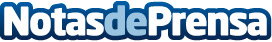 Atos potencia su programa de formación en Cloud e IA Generativa para impulsar la migración a la nube de sus clientesLa multinacional ha certificado a más de 2.000 empleados/as en un año en ámbitos de la nube y la inteligencia artificial generativaDatos de contacto:Jennifer Atos620 05 93 29Nota de prensa publicada en: https://www.notasdeprensa.es/atos-potencia-su-programa-de-formacion-en Categorias: Nacional Inteligencia Artificial y Robótica Madrid Software Ciberseguridad Formación profesional Actualidad Empresarial http://www.notasdeprensa.es